Vážení zahraniční studenti,v souladu s § 88 odst. 1 zákona č. 111/1998 Sb., o vysokých školách ve znění pozdějších předpisů, vysoká škola vede matriku studentů. Jedním z povinných údajů evidovaných u části zahraničních studentů, je v souladu s § 88 odst. 2, údaj o adrese místa hlášeného pobytu v České republice.Informace o hlášení místa pobytu v České republice naleznete na:https://www.policie.cz/clanek/hlaseni-pobytu-cizincu.aspxV případě, že máte údaj o adrese místa hlášeného pobytu v České republice u cizinců, žádáme o jeho doplnění do Univerzitního informačního systému dle postupu uvedeného níže.Na www.is.mendelu.cz se přihlásíte svým loginem a heslem do Osobní administrativy Univerzitního informačního systému MENDELU.V sekci Ochrana osobních údajů kliknete na Kontrola osobních údajů.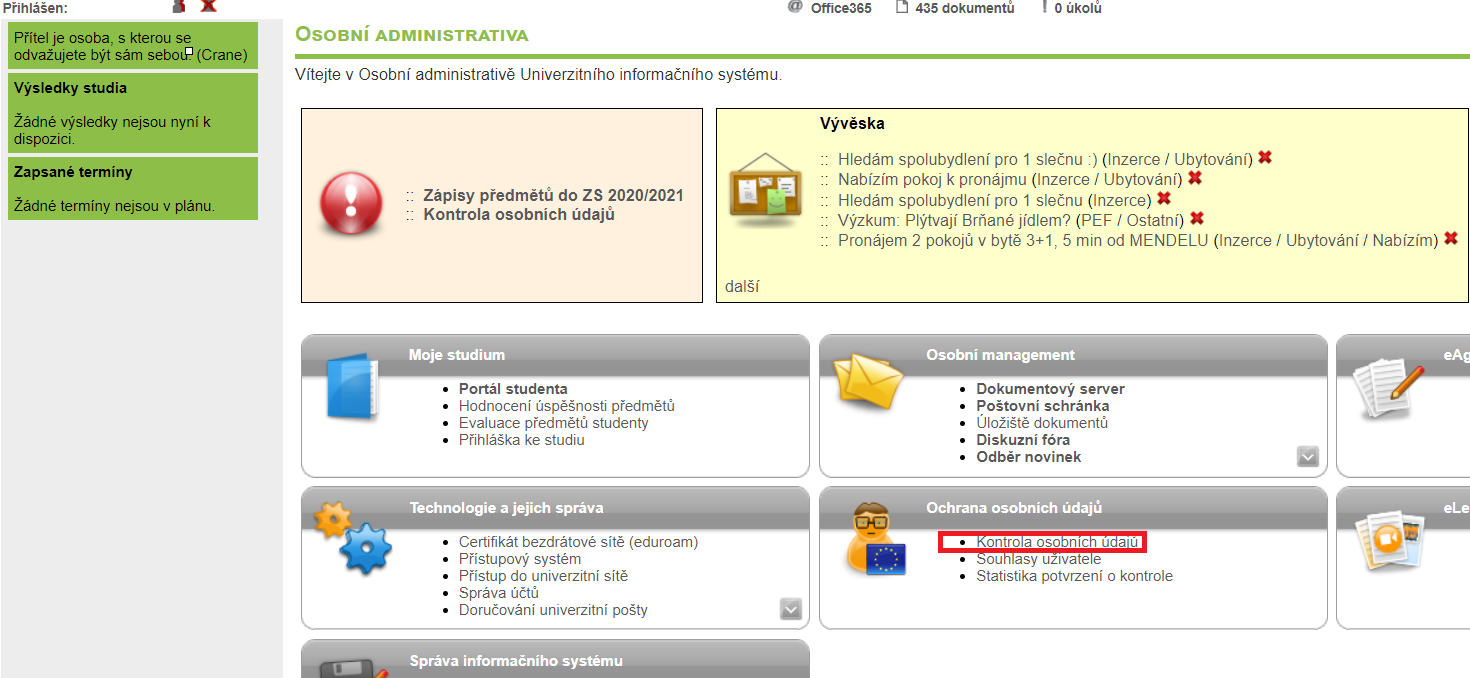 V sekci Kontrola osobních údajů naleznete podsekci Adresy. Vzhledem k tomu, že adresa místa hlášeného pobytu v České republice u osob s jiným, než českým státním občanstvím zatím není v Univerzitním informačním systému zavedena, je nutné ji doplnit.Nabídku pro doplnění Adresy místa hlášeného pobytu v České republice u cizinců otevřete prostřednictvím šipky „Upravit“ Kontaktní adresu.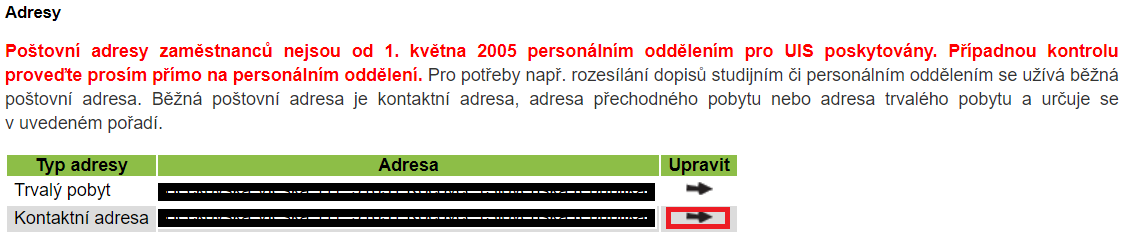 Otevřel/a jste pole na doplnění (změnu) Adresy místa hlášeného pobytu v ČR u cizinců.Zaklikněte myší pole Adresy místa hlášeného pobytu v ČR u cizinců a vepište správnou adresu. Zároveň odeberte myší zatržení pole pro změnu Kontaktní adresy. Změny potvrďte kliknutím myší na ikonu "Odeslat".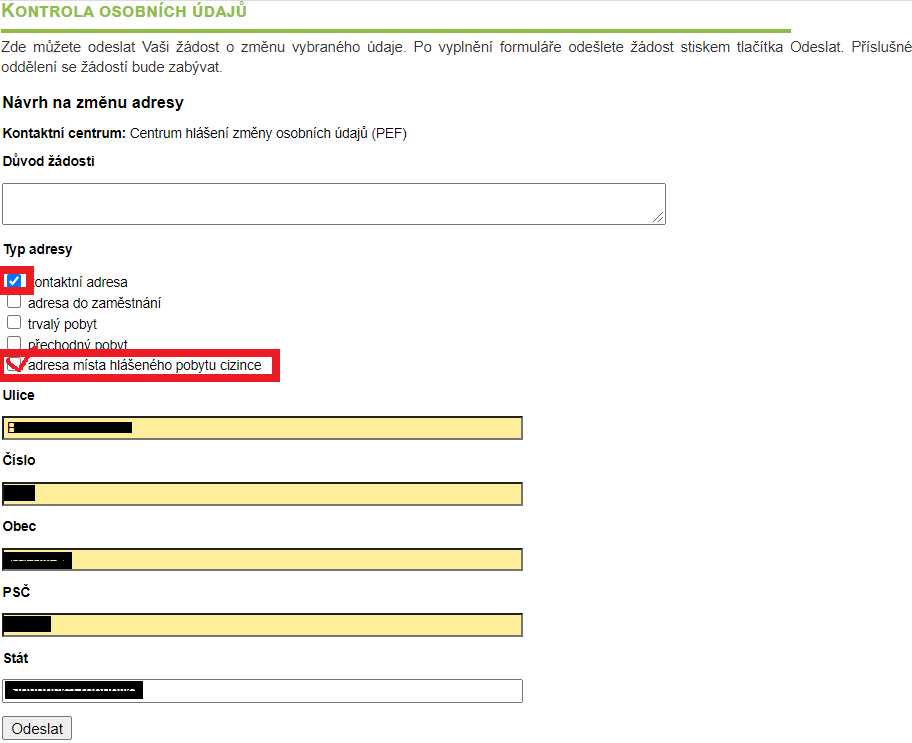 Vyřízení Vašeho požadavku na doplnění (změnu) adresy místa hlášeného pobytu v ČR u cizinců můžete sledovat v Kontaktním centru.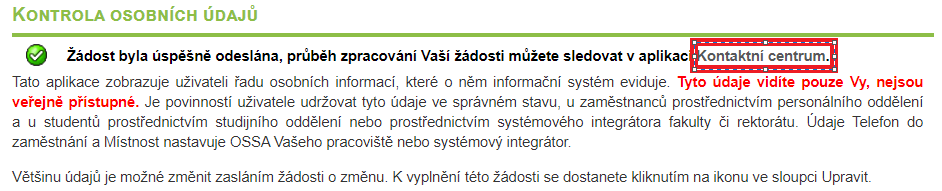 V kontaktním centru je možné sledovat průběh řešení Vaší žádosti na doplnění adresy místa hlášeného pobytu v ČR u cizinců studijním oddělením fakulty. Žádost je možné zobrazit, změnit, případně smazat.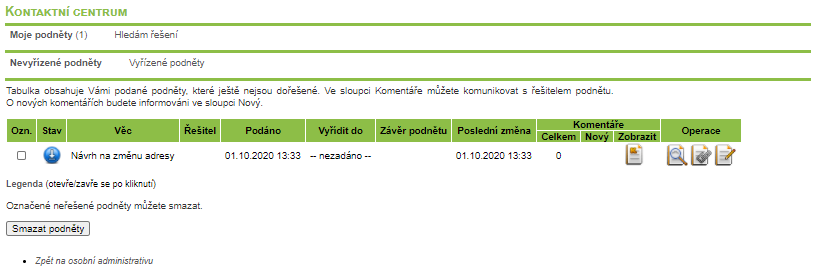 Vyřízení žádosti je možné zkontrolovat prostřednictvím kliknutí na ikonu s lupou.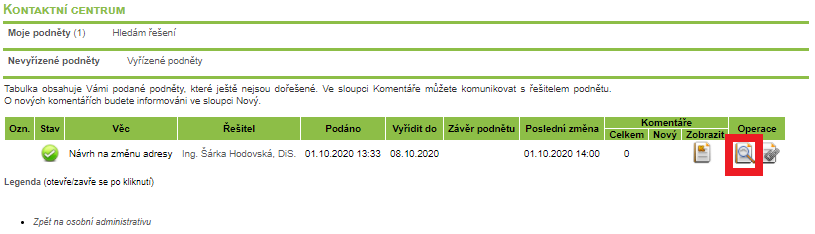 Mendelova univerzita v Brněwww.mendelu.czNávod na změnu adresy hlášeného místa pobytu